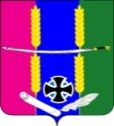 АДМИНИСТРАЦИЯ ВАСЮРИНСКОГО СЕЛЬСКОГО ПОСЕЛЕНИЯ ДИНСКОГО РАЙОНАПОСТАНОВЛЕНИЕот 03.04.2024                                                                             			№ 127станица ВасюринскаяО внесении изменений в постановление администрации Васюринского сельского поселения от 10 ноября 2023 № 328 «Об утверждении муниципальной программы «Комплексное развитие муниципального образования в сфере ЖКХ» Во исполнении ст. 179 Бюджетного кодекса Российской Федерации, на основании Федерального закона от 6 октября 2003 года № 131-ФЗ «Об общих принципах организации местного самоуправления в Российской Федерации», ст. 65 Устава Васюринского сельского поселения Динского района, в соответствии с постановлением администрации Васюринского сельского поселения Динского района от 6 сентября 2016 года № 543 «Об утверждении Порядка принятия решения о разработке, формировании, реализации и оценки эффективности реализации муниципальных программ Васюринского сельского поселения Динского района», п о с т а н о в л я ю:Внести изменения в постановление администрации Васюринского сельского поселения от 10 ноября 2023 № 328 «Об утверждении муниципальной программы «Комплексное развитие муниципального образования в сфере ЖКХ» (в ред. от 27.03.2023 №66) изложив в новой редакции (прилагается)Финансовому отделу администрации Васюринского сельского поселения Жуланова Ю.В. предусмотреть финансирование мероприятий по реализации программы в пределах средств, предусмотренных в бюджете поселения на 2024 год.Общему отделу администрации Васюринского сельского поселения Дзыбова З.К. настоящее постановление разместить на официальном сайте Васюринского сельского поселения в информационно-телекоммуникационной сети «Интернет».Контроль за исполнением настоящего постановления оставляю за собой.Настоящее постановление вступает в силу со дня его подписанияИсполняющий обязанностиглавы Васюринского сельского поселения             			                                    С.И. БутенкоПАСПОРТмуниципальной программы «Комплексное развитие муниципального образования в сфере ЖКХ»Одним из основополагающих условий развития поселения является комплексное развитие систем жизнеобеспечения Васюринского  сельского поселения. Этапом, предшествующим разработке основных мероприятий Программы, является проведение анализа и оценка социально-экономического и территориального развития сельского поселения.Анализ и оценка социально-экономического и территориального развития муниципального образования, а также прогноз его развития проводится по следующим направлениям:демографическое развитие;перспективное строительство;перспективный спрос коммунальных ресурсов;состояние коммунальной, инженерной, транспортной инфраструктур;Программа предусматривает обеспечение коммунальными ресурсами земельных участков, отведенных под перспективное строительство жилья, повышение качества предоставления коммунальных услуг, стабилизацию и снижение удельных затрат в структуре тарифов и ставок оплаты для населения, создание условий, необходимых для привлечения организаций различных организационно-правовых форм к управлению объектами коммунальной инфраструктуры, а также инвестиционных средств внебюджетных источников для модернизации объектов коммунальной инфраструктуры, улучшения экологической обстановки.Программа направлена на обеспечение надежного и устойчивого обслуживания потребителей коммунальными услугами, снижение износа объектов коммунальной инфраструктуры, модернизацию этих объектов путем внедрения ресурсо-энергосберегающих технологий, разработку и внедрение мер по стимулированию эффективного и рационального хозяйствования организаций коммунального комплекса, привлечение средств внебюджетных инвестиционных ресурсов. 1.1. Демографическое развитие муниципального образованияМуниципальное образование «Васюринское  сельское поселение» расположено в центральной части Краснодарского края Васюринское сельское поселение образовано в 2006 году. Административный центр Васюринское сельского поселения –  станица Васюринское  расположена в 25 км. от административного центра Динского района -  станицы Динская и 30 км. от административного центра Краснодарского края – г. Краснодара. Застройка поселения представлена различными по этажности домовладениями, имеются  многоквартирные дома, здания производственного, социального назначения, торговой сферы и другие. В состав Васюринское сельского поселения входят три населенных пункта, с общей численностью населения – 14 302 человек Общая площадь земель муниципального образования  - 15 134  га, в том числе земель сельхозугодий – 12 728  га,  площадь застроенных земель – 847 га. Общая протяженность дорог местного значения –85,15 км. Показатели демографического развития поселения являются ключевым инструментом оценки развития сельского поселения, как среды жизнедеятельности человека. Согласно статистическим показателям и сделанным на их основе оценкам, динамика демографического развития Васюринское сельского поселения характеризуется следующими показателями:В период с 2018 по 2022 гг. численность населения поселения прирастала не высокими темпами.Для достижения целей Программы принимается условие, при котором численность жителей имеет тенденцию роста.Гидрографические данные:Гидрография на территории  поселения характеризуется наличием  реки Понура. На территории сельского поселения имеется несколько балок. На ряде балок сооружены искусственные водоёмы небольшой ёмкости.   Практически по всей территории поселения грунтовые воды имеют высокий уровень, вследствие чего возведение подземных сооружений и укрытий большее время года затруднено.Климатические условия:Климат умеренно-континентальный. В холодное время периодически происходит прорыв циклонов с юго-запада, которые приносят массы влажного воздуха и, как следствие, обильные осадки, оттепели, туманы и гололёд. В тёплое время года над территорией поселения циркулируют преимущественно тёплые массы воздуха, которые приносят сухую, а иногда умеренно жаркую погоду с грозовыми дождями и нередко сопровождаемыми шквалистым ветром и градом. Температура воздуха летом достигает  + 420 С,  абсолютный  минимум достигает  - 370 С.  В апреле уже бывают суховеи, т.к. весна начинается в середине марта.  Промерзание почвы достигает 10…40 см.   Толщина  снежного покрова может достигать 3…40 см.1.2. Модель расчета перспективного спроса коммунальных ресурсовНаряду с прогнозами территориального развития поселения важное значение при разработке Программы играет оценка потребления товаров и услуг организаций коммунального комплекса. Во-первых, объемы потребления должны быть обеспечены соответствующими производственными мощностями организаций коммунального комплекса. Системы коммунальной инфраструктуры должны обеспечивать снабжение потребителей товарами и услугами в соответствии с требованиями к их качеству, в том числе круглосуточное и бесперебойное снабжение. Во-вторых, прогнозные объемы потребления товаров и услуг должны учитываться при расчете надбавок к тарифам, которые являются одним из основных источников финансирования инвестиционных программ организаций коммунального комплекса. Совокупное потребление коммунальных услуг определяется как сумма потребления услуг по всем категориям потребителей. Оценка совокупного потребления для целей Программы проводится по трем основным категориям:население;бюджетные учреждения;прочие предприятия и организации.Удельные объемы потребления коммунальных услуг определяются на основании оценки фактической реализации коммунальных услуг населению по данным статистических наблюдений за ряд лет (3-5). В случае отсутствия достоверных данных в качестве удельных объемов потребления могут быть приняты утвержденные в установленном порядке нормативы потребления коммунальных услуг, приведенные к году. В этом случае также должно учитываться влияние мероприятий по энергосбережению (установка приборов учета, применение энергоэффективных осветительных приборов, утепление фасадов, и др.).При оценке перспективного совокупного потребления услуг организаций коммунального комплекса населением учитывается прогнозируемые значения численности населения и площади жилищного фонда с учетом его ввода и выбытия на рассматриваемый период.Оценка перспективного потребления коммунальных услуг бюджетными учреждениями поселения основывается на зависимости потребления коммунальных услуг между потребителями различных категорий. Расчет осуществляется исходя из отношения объемов потребления коммунальных услуг населением, как основного потребителя и прочими потребителями. Данная зависимость обуславливается тем, что развитие бюджетных учреждений определяется в первую очередь численностью населения. Потребление товаров и услуг организаций коммунального комплекса осуществляется не только населением, но и предприятиями и организациями  на территории поселения. Учитывая, что рассматриваемые отрасли являются инфраструктурными, потребление товаров и услуг обуславливается темпами роста экономики. Для оценки перспективных объемов был проанализирован сложившийся уровень потребления товаров и услуг организаций коммунального комплекса на территории поселения. Показатели сферы жилищно–коммунального хозяйства муниципального образованияВ настоящее время деятельность коммунального комплекса сельского поселения характеризуется недостаточным развитием систем коммунальной инфраструктуры поселения.Причинами возникновения проблем является:- высокий процент изношенности коммунальной инфраструктуры,   - отсутствие или неудовлетворительное техническое состояние объектов коммунальной инфраструктуры.Следствием износа объектов ЖКХ является качество предоставляемых коммунальных услуг, не полностью соответствующее запросам потребителей. Также в связи с наличием  потерь в тепловых сетях, системах водоснабжения, состояния дорожного хозяйства и других непроизводительных расходов сохраняется высокий уровень затрат  предприятий ЖКХ, что в целом негативно сказывается на финансовых результатах их хозяйственной деятельности. 1.3. Анализ текущего состояния систем теплоснабженияС планомерным развитием газовых сетей основным видом топлива для котельных становится газ, происходит переоборудование, модернизация котельных, работающих на твердом топливе,  на газ. Поставщиком тепловой энергии на территории поселения является          АО «Краснодартеплосеть».В настоящее время на газовом топливе работают три действующих котельных. Подача тепла осуществляется по тепловым сетям протяженностью около 5900 п.м. (в двухтрубном исчислении), средний физический износ тепловых сетей 68,8%.Тепломагистрали пролегают подземно и в наружном исполнении. В качестве теплоносителя для систем отопления потребителей является подогретая вода с параметрами 95-70оС. 1.4. Анализ текущего состояния  систем  водоснабженияОбеспечение потребителей населенных пунктов Васюринского сельского поселения услугой холодного водоснабжения осуществляется с помощью действующих  подземных источников водоснабжения (артезианских скважин в количестве 6), разводящих сетей водоснабжения,  протяженность которых составляет  117) км. Потребление воды всеми потребителями составляет 988,6 тыс. м3 в год. Для решения проблем с холодным водоснабжением необходим комплексный подход к решению этого вопроса.Характеристика проблемы:1. Износ сетей и объектов водоснабжения составляет свыше 65 %.2. Аварийность на сетях ВКХ сельского поселения на 1 км составляет в среднем 1,5  случаев в год.Одной из целей Программы должно стать обеспечение населения Васюринского сельского поселения питьевой водой нормативного качества и в достаточном количестве, улучшение на этой основе состояния здоровья населения. 1.5. Анализ текущего состояния систем газоснабженияСнабжение природным и сжиженным газом потребителей в Васюринского сельском поселении осуществляет ООО «Газпром межрегионгаз Краснодар», природным газом пользуется население четырех населённых пунктов, что составляет 96 % индивидуальных домовладений, газифицированы 99,8 % квартир в многоквартирных домах.Потребителями природного газа являются население, предприятия общественного питания, коммунально-бытовые учреждения и предприятия, местные котельные, сельскохозяйственные и промышленные предприятия.Существующая схема газоснабжения является двухступенчатой и состоит из следующих элементов:- сети низкого давления (до 0,005 Мпа); среднего давления (0,005-0,3 Мпа включительно); высокого давления (1кат. 0,6 -1,2 Мпа, 2кат. 0,3 – 0,6 Мпа;- газораспределительных пунктов (ГРП, ШРП), расположенных на территории Васюринского сельского поселения.Общая протяженность газовых сетей на территории поселения – 117 км.Основной объем газа, поступающий на жизнеобеспечение жилого фонда распределяется на эксплуатацию бытовых газовых приборов (газовые плиты, газовые водогрейные колонки, отопительные агрегаты). Также на газовом топливе работают четыре котельные.В системе газоснабжения сельского поселения, можно выделить следующие основные задачи:подключение к газораспределительной системе объектов нового строительства;обеспечение надежности газоснабжения потребителей;своевременная перекладка газовых сетей и замена оборудования;1.6. Анализ текущего состояния системы водоотведенияНа сегодняшний день система централизованного водоотведения в Васюринского сельском поселении функционирует только на территории многоквартирных домов Система водоотведения состоит из канализационной насосной станции и канализационных сетей протяженностью 42000 м, которые также необходимо реконструировать в плановом порядке.2. Основные цели и задачи, сроки и этапы реализации  ПрограммыОсновной целью Программы является создание условий для приведения объектов и сетей инженерно-коммунальной инфраструктуры в соответствие со стандартами качества, обеспечивающими комфортные условия для проживания граждан и улучшения экологической обстановки на территории  Васюринского сельского поселения.Программа направлена на снижение уровня износа объектов коммунальной инфраструктуры, повышение качества предоставляемых коммунальных услуг, улучшение экологической ситуации.В рамках данной Программы должны быть созданы условия, обеспечивающие привлечение средств внебюджетных источников для модернизации объектов коммунальной инфраструктуры, а также сдерживание темпов роста тарифов на коммунальные услуги.Основные задачи Программы: -	модернизация, ремонт, реконструкция, строительство объектов водопроводно-канализационного хозяйства;-	модернизация, ремонт, реконструкция, строительство объектов теплохозяйства;-	 модернизация, ремонт, реконструкция, строительство объектов газоснабжения;- повышение эффективности управления объектами коммунальной инфраструктуры. Предусматривается оказание методического содействия предприятиям, оказывающим коммунальные услуги, с целью модернизации объектов коммунальной инфраструктуры. Важным направлением для решения данной задачи является совершенствование системы тарифного регулирования в данном направлении. Бюджетные средства, направляемые на реализацию программы, должны быть предназначены для реализации проектов модернизации объектов коммунальной инфраструктуры, связанных с реконструкцией существующих объектов (с высоким уровнем износа), а также со строительством новых объектов. Сроки и этапы реализации программы.Срок действия программы 2024-2028 гг.. Реализация программы будет осуществляться весь период.Специалист отдела ЖКХадминистрации Васюринского сельского поселения							 А.Н. ШтуканеваСпециалист отдела ЖКХадминистрации Васюринского сельского поселения														 А.Н. ШтуканеваПЕРЕЧЕНЬ ОСНОВНЫХ МЕРОПРИЯТИЙ МУНИЦИПАЛЬНОЙ ПРОГРАММЫ «Комплексное развитие муниципального образования в сфере ЖКХ»Специалист отдела ЖКХадминистрации Васюринского сельского поселения														 А.Н. Штуканева  ПРИЛОЖЕНИЕ № 1к постановлению администрации Васюринского сельского поселения Динского района «Комплексное развитие муниципального образования в сфере ЖКХ»  от _________________ № __________  Координатор муниципальной программыОтдел ЖКХ и ЗИОКоротаев В.И.Участники муниципальной программыАдминистрация Васюринского сельского поселенияЦели муниципальной программыРешение проблем по газификации, теплоснабжения, водоснабжения водоотведения, на территории Васюринского сельского поселенияЗадачи муниципальной программыОбеспечения возможности подключения всех жителей к газопроводам, согласно генерального плана газификации Васюринского сельского поселения, увеличение протяженности и частичная замена изношенных водопроводных сетей Васюринского сельского поселения, увеличение инвестиционной привлекательности Васюринского сельского поселения. Перечень целевых показателей муниципальной программыврезки в существующий газопровод проведение геодезических работ Этапы и сроки реализациимуниципальной программы2023-2027 гг.Объемы бюджетных ассигнований муниципальной программы13193,8 тыс. руб.Контроль за выполнениеммуниципальной программыАдминистрация Васюринского сельского поселенияНаименование показателяФактФактФактФактНаименование показателя2019 г.2020г.2021 г.2022 г.Численность населения поселения, человек14 19714 19714 30214 302ПоказательЕд. измеренияЗначение показателяОбщая площадь жилого фонда:тыс.м234700ТеплоснабжениеТеплоснабжениеТеплоснабжениеКоличество котельныхшт.6в том числе:котельные на твердом топливе-//-1газовые котельные-//-5Протяжённость тепловой  сети в двухтрубном исчислениип.м.5900ВодоснабжениеВодоснабжениеВодоснабжениеСкважины шт.7 в т.ч. одна выведена из эксплуатациисредняя производительностьм3/сут.200Водопроводы Водопроводы Водопроводы Протяженность сетей км117ГазификацияГазификацияГазификацияКоличество населенных пунктов газифицированных природным газомшт.1Газифицировано населения %96Газафицировано домовладений%96ПРИЛОЖЕНИЕ № 2к постановлению администрации Васюринского сельского поселения Динского района «Об утверждении муниципальной программы «Комплексное развитие муниципального образования в сфере ЖКХ»  от __________     № _______           ПРИЛОЖЕНИЕ № 2к постановлению администрации Васюринского сельского поселения Динского района «Об утверждении муниципальной программы «Комплексное развитие муниципального образования в сфере ЖКХ»  от __________     № _______           ПРИЛОЖЕНИЕ № 2к постановлению администрации Васюринского сельского поселения Динского района «Об утверждении муниципальной программы «Комплексное развитие муниципального образования в сфере ЖКХ»  от __________     № _______           ПРИЛОЖЕНИЕ № 2к постановлению администрации Васюринского сельского поселения Динского района «Об утверждении муниципальной программы «Комплексное развитие муниципального образования в сфере ЖКХ»  от __________     № _______           ПРИЛОЖЕНИЕ № 2к постановлению администрации Васюринского сельского поселения Динского района «Об утверждении муниципальной программы «Комплексное развитие муниципального образования в сфере ЖКХ»  от __________     № _______           ПРИЛОЖЕНИЕ № 2к постановлению администрации Васюринского сельского поселения Динского района «Об утверждении муниципальной программы «Комплексное развитие муниципального образования в сфере ЖКХ»  от __________     № _______           ЦЕЛИ, ЗАДАЧИ И ЦЕЛЕВЫЕ ПОКАЗАТЕЛИ МУНИЦИПАЛЬНОЙ ПРОГРАММЫ«Комплексное развитие муниципального образования в сфере ЖКХ»ЦЕЛИ, ЗАДАЧИ И ЦЕЛЕВЫЕ ПОКАЗАТЕЛИ МУНИЦИПАЛЬНОЙ ПРОГРАММЫ«Комплексное развитие муниципального образования в сфере ЖКХ»ЦЕЛИ, ЗАДАЧИ И ЦЕЛЕВЫЕ ПОКАЗАТЕЛИ МУНИЦИПАЛЬНОЙ ПРОГРАММЫ«Комплексное развитие муниципального образования в сфере ЖКХ»ЦЕЛИ, ЗАДАЧИ И ЦЕЛЕВЫЕ ПОКАЗАТЕЛИ МУНИЦИПАЛЬНОЙ ПРОГРАММЫ«Комплексное развитие муниципального образования в сфере ЖКХ»ЦЕЛИ, ЗАДАЧИ И ЦЕЛЕВЫЕ ПОКАЗАТЕЛИ МУНИЦИПАЛЬНОЙ ПРОГРАММЫ«Комплексное развитие муниципального образования в сфере ЖКХ»ЦЕЛИ, ЗАДАЧИ И ЦЕЛЕВЫЕ ПОКАЗАТЕЛИ МУНИЦИПАЛЬНОЙ ПРОГРАММЫ«Комплексное развитие муниципального образования в сфере ЖКХ»ЦЕЛИ, ЗАДАЧИ И ЦЕЛЕВЫЕ ПОКАЗАТЕЛИ МУНИЦИПАЛЬНОЙ ПРОГРАММЫ«Комплексное развитие муниципального образования в сфере ЖКХ»ЦЕЛИ, ЗАДАЧИ И ЦЕЛЕВЫЕ ПОКАЗАТЕЛИ МУНИЦИПАЛЬНОЙ ПРОГРАММЫ«Комплексное развитие муниципального образования в сфере ЖКХ»ЦЕЛИ, ЗАДАЧИ И ЦЕЛЕВЫЕ ПОКАЗАТЕЛИ МУНИЦИПАЛЬНОЙ ПРОГРАММЫ«Комплексное развитие муниципального образования в сфере ЖКХ»ЦЕЛИ, ЗАДАЧИ И ЦЕЛЕВЫЕ ПОКАЗАТЕЛИ МУНИЦИПАЛЬНОЙ ПРОГРАММЫ«Комплексное развитие муниципального образования в сфере ЖКХ»ЦЕЛИ, ЗАДАЧИ И ЦЕЛЕВЫЕ ПОКАЗАТЕЛИ МУНИЦИПАЛЬНОЙ ПРОГРАММЫ«Комплексное развитие муниципального образования в сфере ЖКХ»№п/пНаименование целевого показателяЕдиницаизмеренияСтатус*Значение показателейЗначение показателейЗначение показателейЗначение показателейЗначение показателейЗначение показателейЗначение показателей№п/пНаименование целевого показателяЕдиницаизмеренияСтатус*202420252025202620272028N год реализации1234566789101.Муниципальная программа «Комплексное развитие муниципального образования в сфере ЖКХ»Муниципальная программа «Комплексное развитие муниципального образования в сфере ЖКХ»Муниципальная программа «Комплексное развитие муниципального образования в сфере ЖКХ»Муниципальная программа «Комплексное развитие муниципального образования в сфере ЖКХ»Муниципальная программа «Комплексное развитие муниципального образования в сфере ЖКХ»Муниципальная программа «Комплексное развитие муниципального образования в сфере ЖКХ»Муниципальная программа «Комплексное развитие муниципального образования в сфере ЖКХ»Муниципальная программа «Комплексное развитие муниципального образования в сфере ЖКХ»Муниципальная программа «Комплексное развитие муниципального образования в сфере ЖКХ»Муниципальная программа «Комплексное развитие муниципального образования в сфере ЖКХ»1.1Основное мероприятие № 1 Содержание и техническое обслуживание газопроводных сетей на территории Васюринского сельского поселенияОсновное мероприятие № 1 Содержание и техническое обслуживание газопроводных сетей на территории Васюринского сельского поселенияОсновное мероприятие № 1 Содержание и техническое обслуживание газопроводных сетей на территории Васюринского сельского поселенияОсновное мероприятие № 1 Содержание и техническое обслуживание газопроводных сетей на территории Васюринского сельского поселенияОсновное мероприятие № 1 Содержание и техническое обслуживание газопроводных сетей на территории Васюринского сельского поселенияОсновное мероприятие № 1 Содержание и техническое обслуживание газопроводных сетей на территории Васюринского сельского поселенияОсновное мероприятие № 1 Содержание и техническое обслуживание газопроводных сетей на территории Васюринского сельского поселенияОсновное мероприятие № 1 Содержание и техническое обслуживание газопроводных сетей на территории Васюринского сельского поселенияОсновное мероприятие № 1 Содержание и техническое обслуживание газопроводных сетей на территории Васюринского сельского поселенияОсновное мероприятие № 1 Содержание и техническое обслуживание газопроводных сетей на территории Васюринского сельского поселенияЦель: Решение вопросов  по газификации на территории Васюринского сельского поселения    Цель: Решение вопросов  по газификации на территории Васюринского сельского поселения    Цель: Решение вопросов  по газификации на территории Васюринского сельского поселения    Цель: Решение вопросов  по газификации на территории Васюринского сельского поселения    Цель: Решение вопросов  по газификации на территории Васюринского сельского поселения    Цель: Решение вопросов  по газификации на территории Васюринского сельского поселения    Цель: Решение вопросов  по газификации на территории Васюринского сельского поселения    Цель: Решение вопросов  по газификации на территории Васюринского сельского поселения    Цель: Решение вопросов  по газификации на территории Васюринского сельского поселения    Цель: Решение вопросов  по газификации на территории Васюринского сельского поселения    Задача: Содержание, техническое обслуживание, эксплуатация газопроводных сетейЗадача: Содержание, техническое обслуживание, эксплуатация газопроводных сетейЗадача: Содержание, техническое обслуживание, эксплуатация газопроводных сетейЗадача: Содержание, техническое обслуживание, эксплуатация газопроводных сетейЗадача: Содержание, техническое обслуживание, эксплуатация газопроводных сетейЗадача: Содержание, техническое обслуживание, эксплуатация газопроводных сетейЗадача: Содержание, техническое обслуживание, эксплуатация газопроводных сетейЗадача: Содержание, техническое обслуживание, эксплуатация газопроводных сетейЗадача: Содержание, техническое обслуживание, эксплуатация газопроводных сетейЗадача: Содержание, техническое обслуживание, эксплуатация газопроводных сетей1.1.1Содержание, техническое обслуживание, эксплуатация газопроводных сетейШт.311.1.2Софинансирование (вступление в госпрограмму) на капитальный ремонт водопроводных сетейШт.311.1.3Тех. надзор. Строительный контроль. Авторский надзор объекта ремонт водопроводных сетей (3 км)Шт.311.1.4ПСД на реконструкцию комплекса водоотведения .Капитальный ремонт КНС ст. ВасюринскойШт.31ПРИЛОЖЕНИЕ № 3к постановлению администрации Васюринского сельского поселения Динского района «Комплексное развитие муниципального образования в сфере ЖКХ» от __________     № _______  №п/пНаименование мероприятияИсточники финансированияОбъем финансирования*, всего(тыс.руб.)в том числе по годамв том числе по годамв том числе по годамв том числе по годамв том числе по годамНепосредственный результат реализации мероприятияУчастник муниципальной программы №п/пНаименование мероприятияИсточники финансированияОбъем финансирования*, всего(тыс.руб.)20242025202620262027Непосредственный результат реализации мероприятияУчастник муниципальной программы 123456789101.1.1Содержание, техническое обслуживание, эксплуатация газопроводных сетейЭксплуатация газовых сетей и ПГБ-11всего303,0303,00,00,00,00,0Администрация Васюринского сельского поселения1.1.1Содержание, техническое обслуживание, эксплуатация газопроводных сетейЭксплуатация газовых сетей и ПГБ-11местный бюджет**303,0303,00,00,00,00,0Администрация Васюринского сельского поселения1.1.1Содержание, техническое обслуживание, эксплуатация газопроводных сетейЭксплуатация газовых сетей и ПГБ-11краевой бюджет0,00,00,00,00,00,0Администрация Васюринского сельского поселения1.1.1Содержание, техническое обслуживание, эксплуатация газопроводных сетейЭксплуатация газовых сетей и ПГБ-11федеральный бюджет0,00,00,00,00,00,0Администрация Васюринского сельского поселения1.1.1Содержание, техническое обслуживание, эксплуатация газопроводных сетейЭксплуатация газовых сетей и ПГБ-11внебюджетные источники0,00,00,00,00,00,0Администрация Васюринского сельского поселения1.1.2Софинансирование (вступление в госпрограмму) на ремонт водопроводных сетей (3 км)всего12029,812029,80,00,00,00,0Администрация Васюринского сельского поселения1.1.2Софинансирование (вступление в госпрограмму) на ремонт водопроводных сетей (3 км)местный бюджет**721,6721,60,00,00,00,0Администрация Васюринского сельского поселения1.1.2Софинансирование (вступление в госпрограмму) на ремонт водопроводных сетей (3 км)краевой бюджет11308,211308,20,00,00,00,0Администрация Васюринского сельского поселения1.1.2Софинансирование (вступление в госпрограмму) на ремонт водопроводных сетей (3 км)федеральный бюджет0,00,00,00,00,00,0Администрация Васюринского сельского поселения1.1.2Софинансирование (вступление в госпрограмму) на ремонт водопроводных сетей (3 км)внебюджетные источники0,00,00,00,00,00,0Администрация Васюринского сельского поселения1.1.3Тех. надзор. Строительный контроль. Авторский надзор объекта ремонт водопроводных сетей (3 км)всего264,0264,00,00,00,00,0Администрация Васюринского сельского поселения1.1.3Тех. надзор. Строительный контроль. Авторский надзор объекта ремонт водопроводных сетей (3 км)местный бюджет**264,0264,00,00,00,00,0Администрация Васюринского сельского поселения1.1.3Тех. надзор. Строительный контроль. Авторский надзор объекта ремонт водопроводных сетей (3 км)краевой бюджет0,00,00,00,00,00,0Администрация Васюринского сельского поселения1.1.3Тех. надзор. Строительный контроль. Авторский надзор объекта ремонт водопроводных сетей (3 км)федеральный бюджет0,00,00,00,00,00,0Администрация Васюринского сельского поселения1.1.3Тех. надзор. Строительный контроль. Авторский надзор объекта ремонт водопроводных сетей (3 км)внебюджетные источники0,00,00,00,00,00,0Администрация Васюринского сельского поселения1.1.4ПСД на реконструкцию комплекса водоотведения .Капитальный ремонт КНС ст. Васюринскойвсего597,0597,00,00,00,00,0Администрация Васюринского сельского поселения1.1.4ПСД на реконструкцию комплекса водоотведения .Капитальный ремонт КНС ст. Васюринскойместный бюджет**597,0597,00,00,00,00,0Администрация Васюринского сельского поселения1.1.4ПСД на реконструкцию комплекса водоотведения .Капитальный ремонт КНС ст. Васюринскойкраевой бюджет0,00,00,00,00,00,0Администрация Васюринского сельского поселения1.1.4ПСД на реконструкцию комплекса водоотведения .Капитальный ремонт КНС ст. Васюринскойфедеральный бюджет0,00,00,00,00,00,0Администрация Васюринского сельского поселения1.1.4ПСД на реконструкцию комплекса водоотведения .Капитальный ремонт КНС ст. Васюринскойвнебюджетные источники0,00,00,00,00,00,0Администрация Васюринского сельского поселенияИтоговсего13193,813193,80,00,00,00,0Итогоместный бюджет**1885,61885,60,00,00,00,0Итогокраевой бюджет11308,211308,20,00,00,00,0Итогофедеральный бюджет0,00,00,00,00,00,0Итоговнебюджетные источники0,00,00,00,00,00,0